Предметно-развивающая среда группы «Непоседы»Описание центровЦентр познавательной активности и математический центр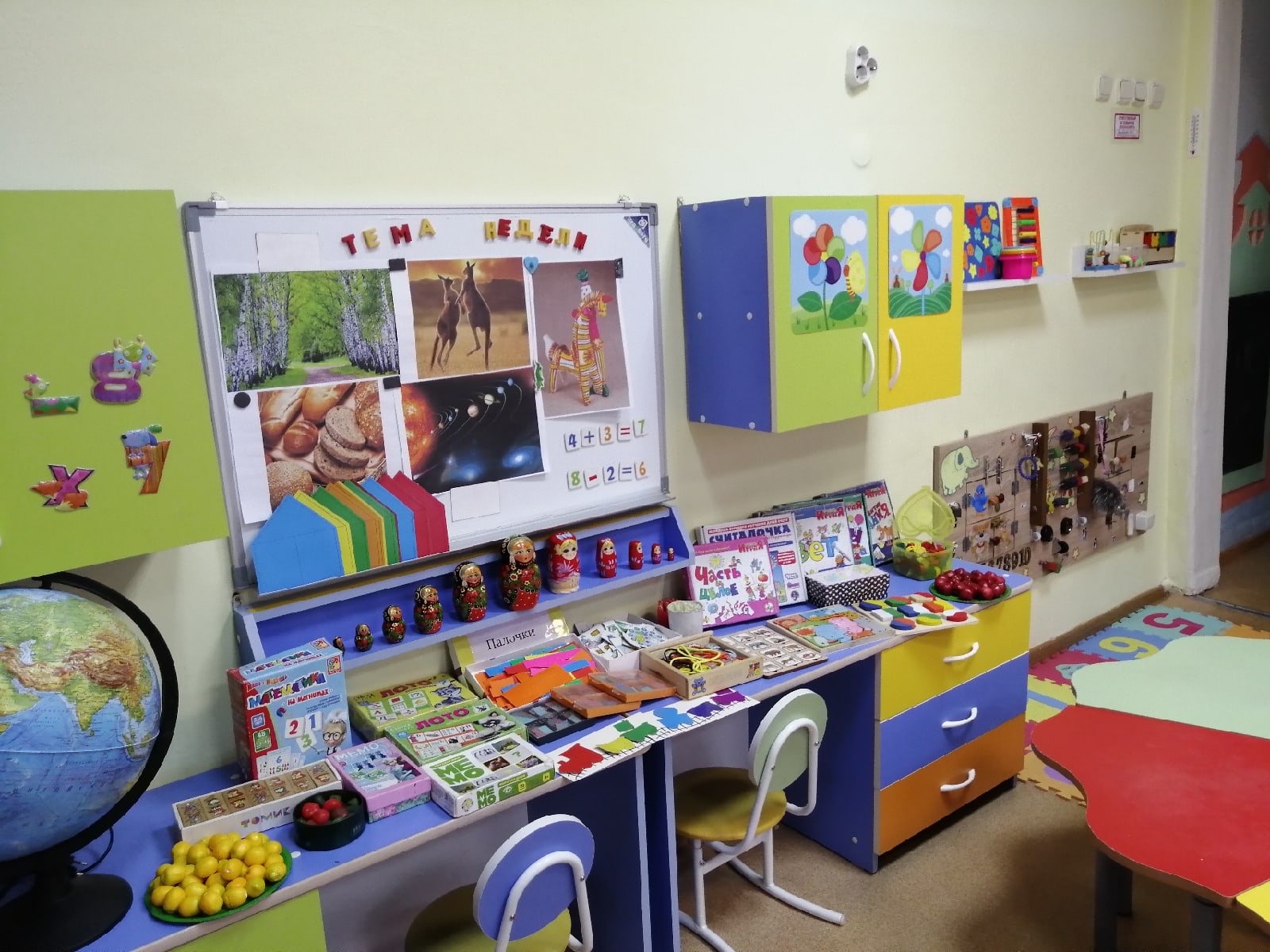 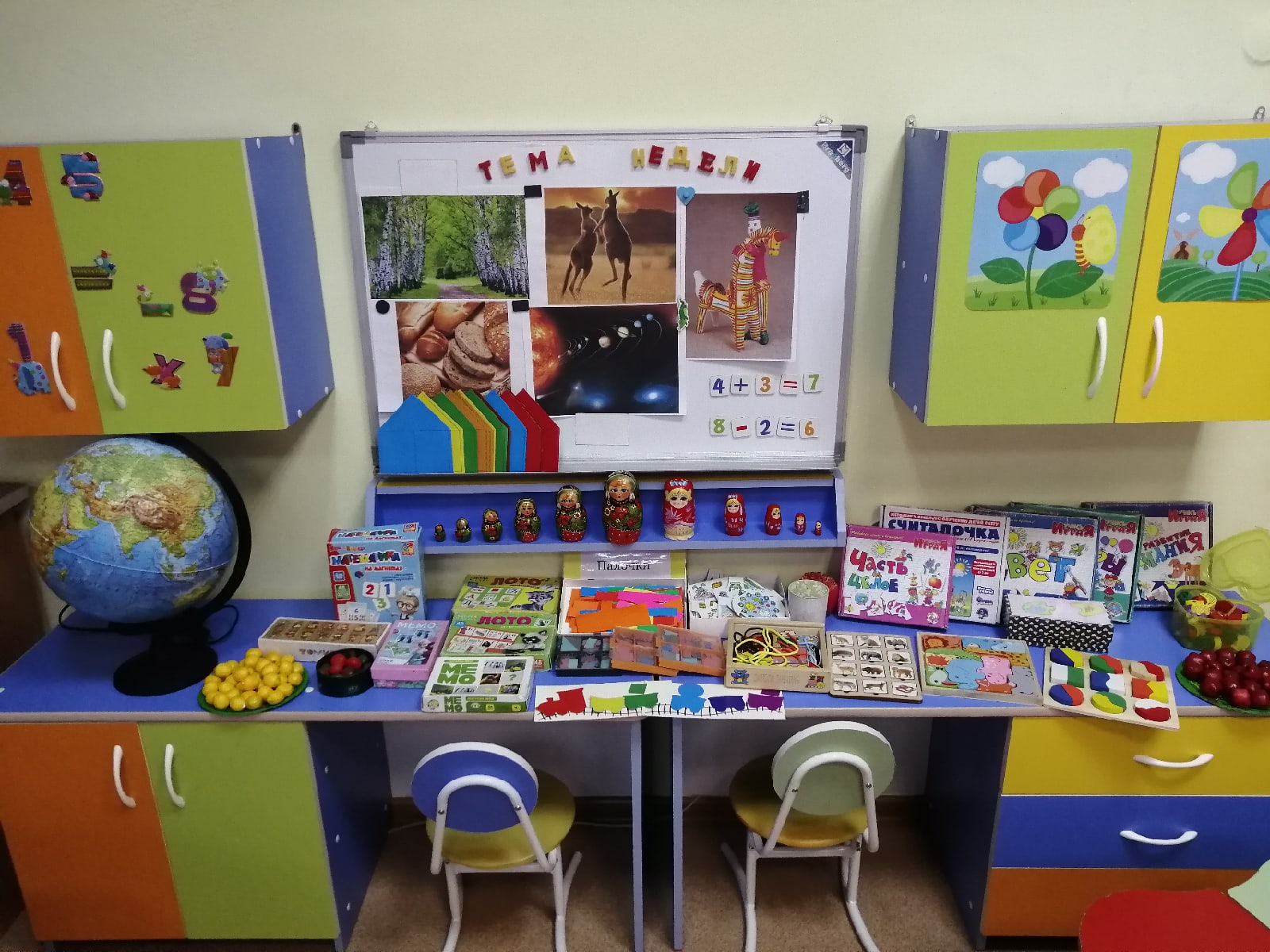 Наполнение:-дидактические игры «Часть и целое», «Цифры», «Цвет», «Внимание», «Разноцветный поезд», «Мемо», «фигуры», «Логика», «Счёт Ильи Муромца».- лото «Цифры и счёт»,- домино,- три вида шнуровок,- вкладыши «Животные», «Звери и их детёныши»,- математические наборы,- матрёшки разных размеров,- магнитные цифры и математические знаки,- математические домики,- картинки для обозначения темы недели,- счетный раздаточный материал (овощи и фрукты), счетные палочки,- дидактическая игра «Волшебный комодик»,- колпачки-ведёрки разных размеров и цветов,- счёты.Речевой центр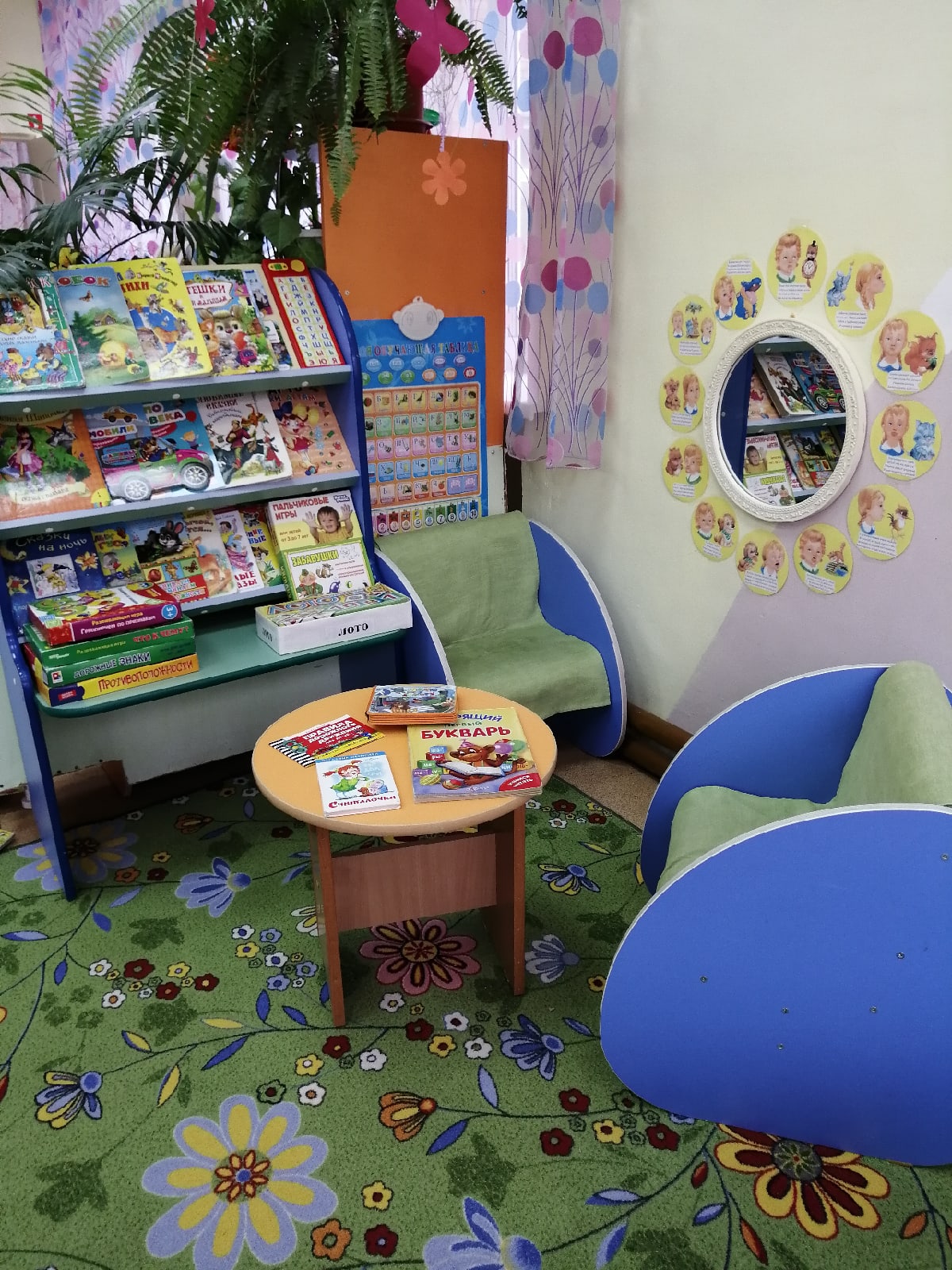 Наполнение:- кресла, столик, книжная полка,- детская литература, раскладные книжки, книжки-паззлы и говорящие книги,- настольные дидактические игры, лото,- зеркало, картинки для артикуляционной гимнастики,- говорящая азбука.Центр экологии и экспериментирования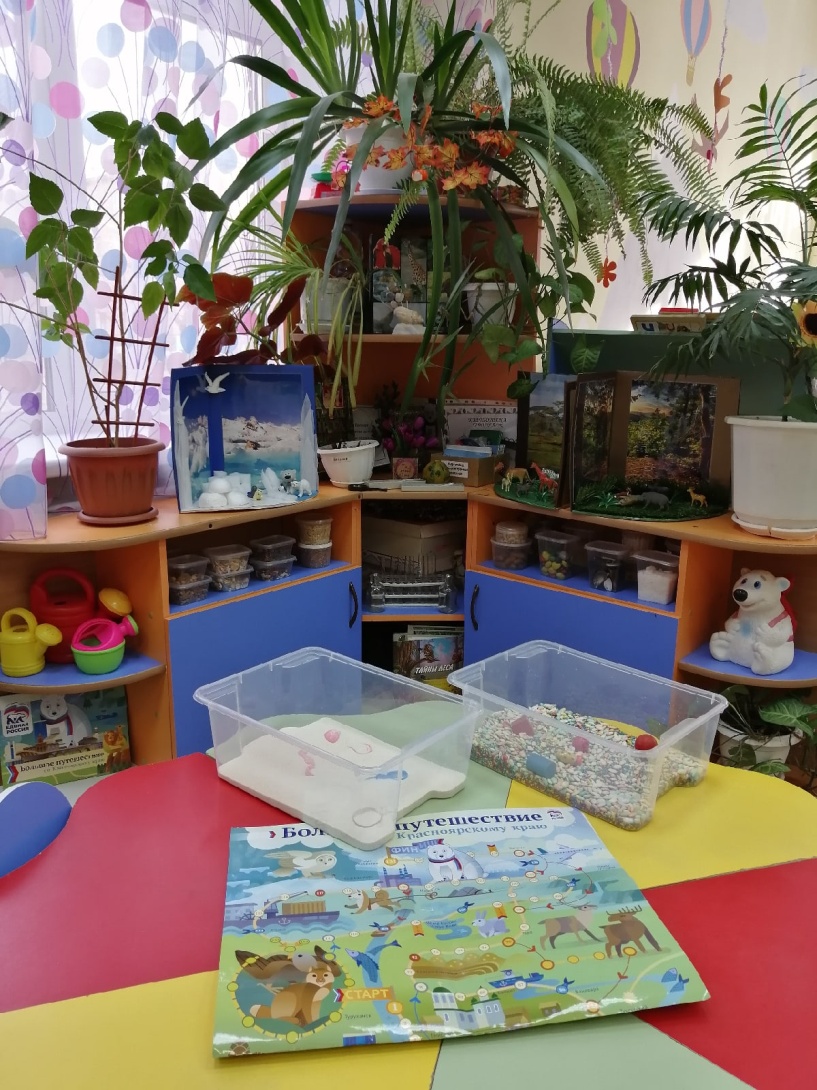 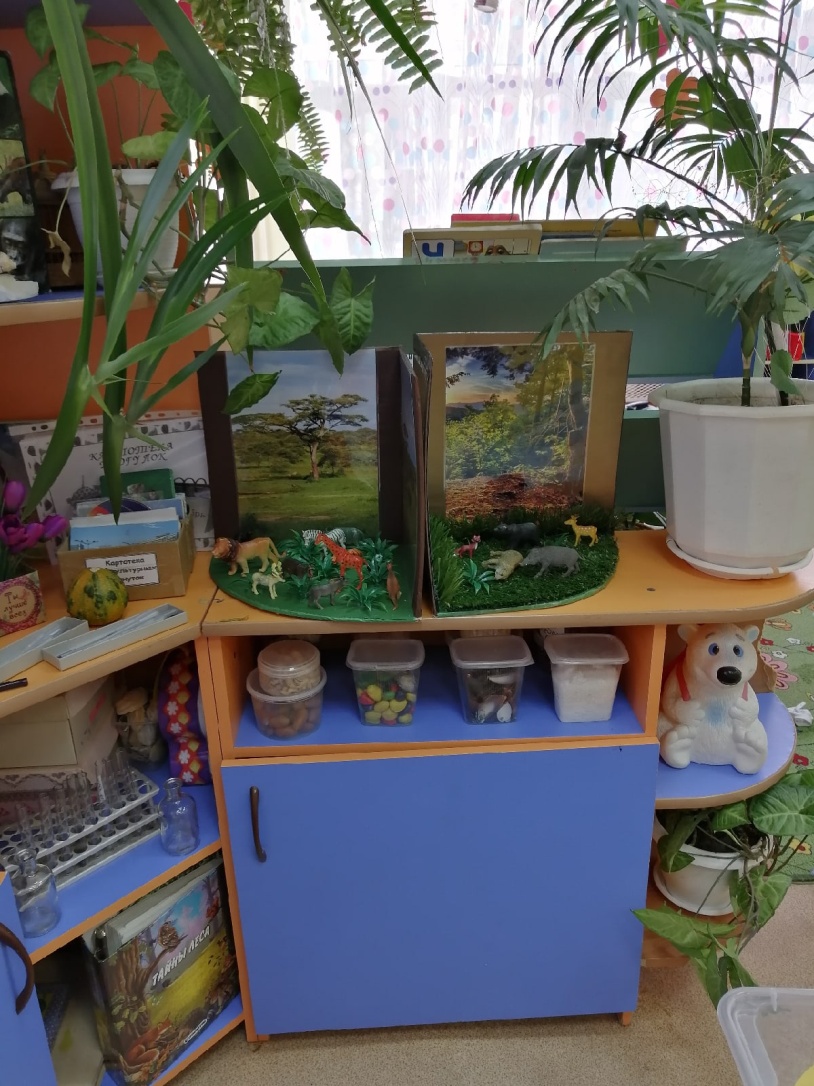 Наполнение:- комнатные растения,- макеты различных климатических зон,- разнообразный природный материал: шишки, жёлуди, косточки фруктов и ягод, крупы и т.д.- материал для экспериментирования: лупы, пипетки, соль, сода, красители, масло, пробирки.- детские защитные  фартуки,- сенсорные коробки с разноцветной крупой, с песком,- настольная игра-ходилка «Красноярский край»,- энциклопедии о животных.Физкультурно-оздоровительный центр: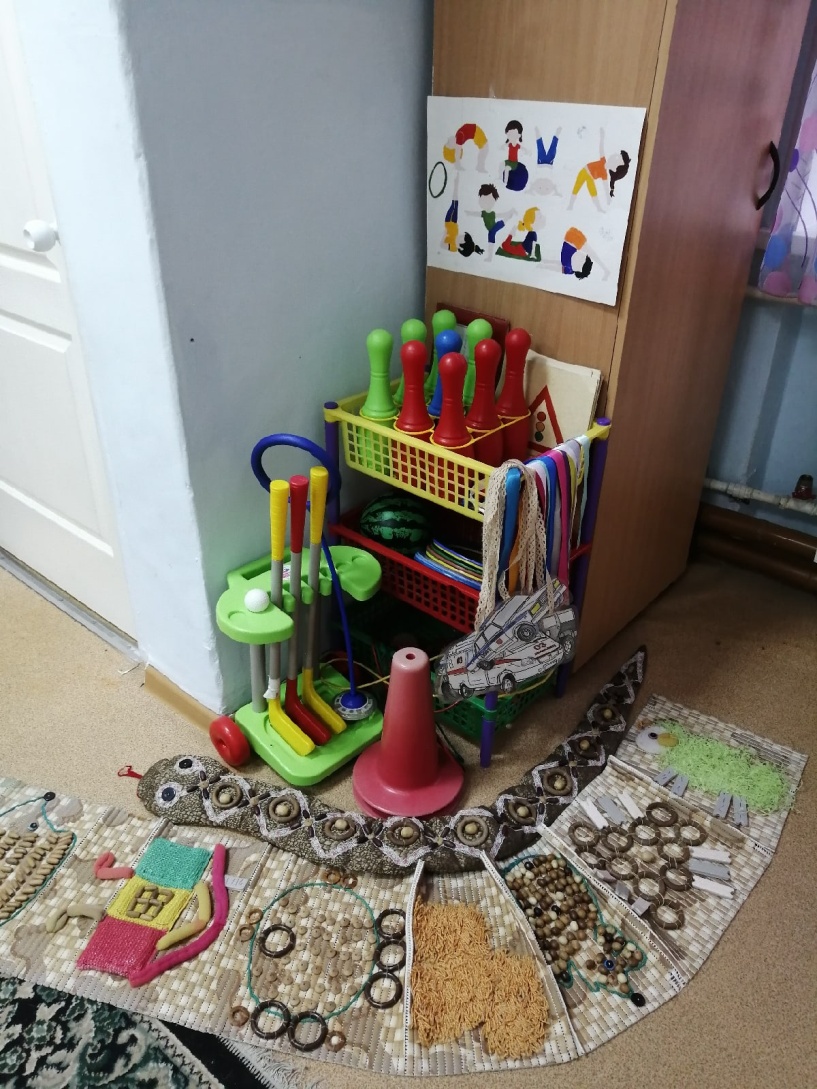 	Наполнение:- гольф, кегли, скакалки, мячи, кольцеброс. Султанчики,- дидактический материал: картотека упражнений, схемы для зарядки,- «дорожки здоровья»,- машины на веревочках и дорожные знаки для подвижных игр.Центр конструирования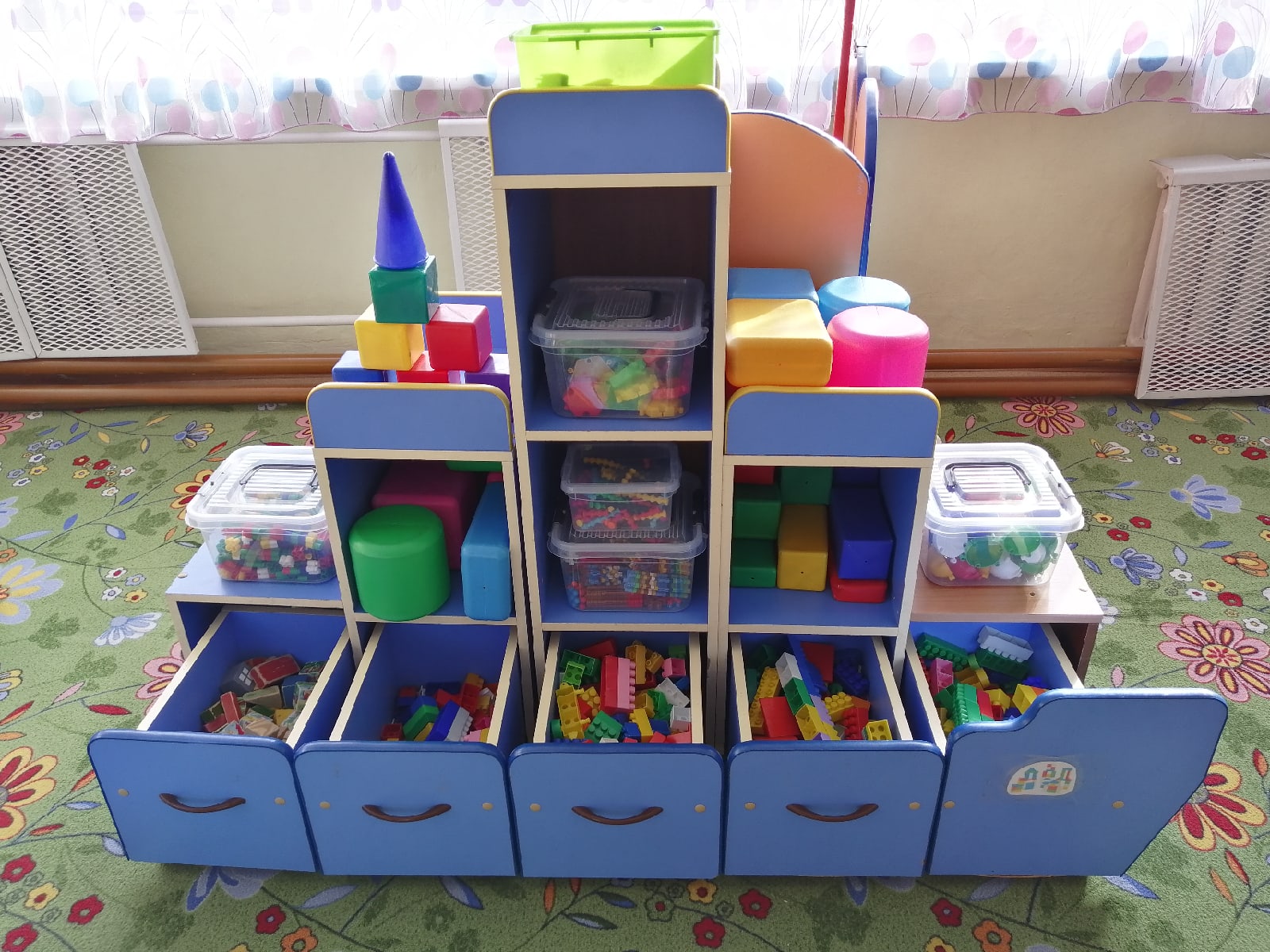 Наполнение:- конструктор «Лего»,- крупный строительный материал,- средний строительный материал,- деревянный конструктор,- крышечный конструктор,- цилиндрический конструктор,- конструктор-липучки «Банчемс»,- деревянный строительный материал,- Конструктор-вафли,- конструктор-палочки,-напольная мозаика «Веселая стройка»,- модульная мозаика.Центр театрализованной деятельности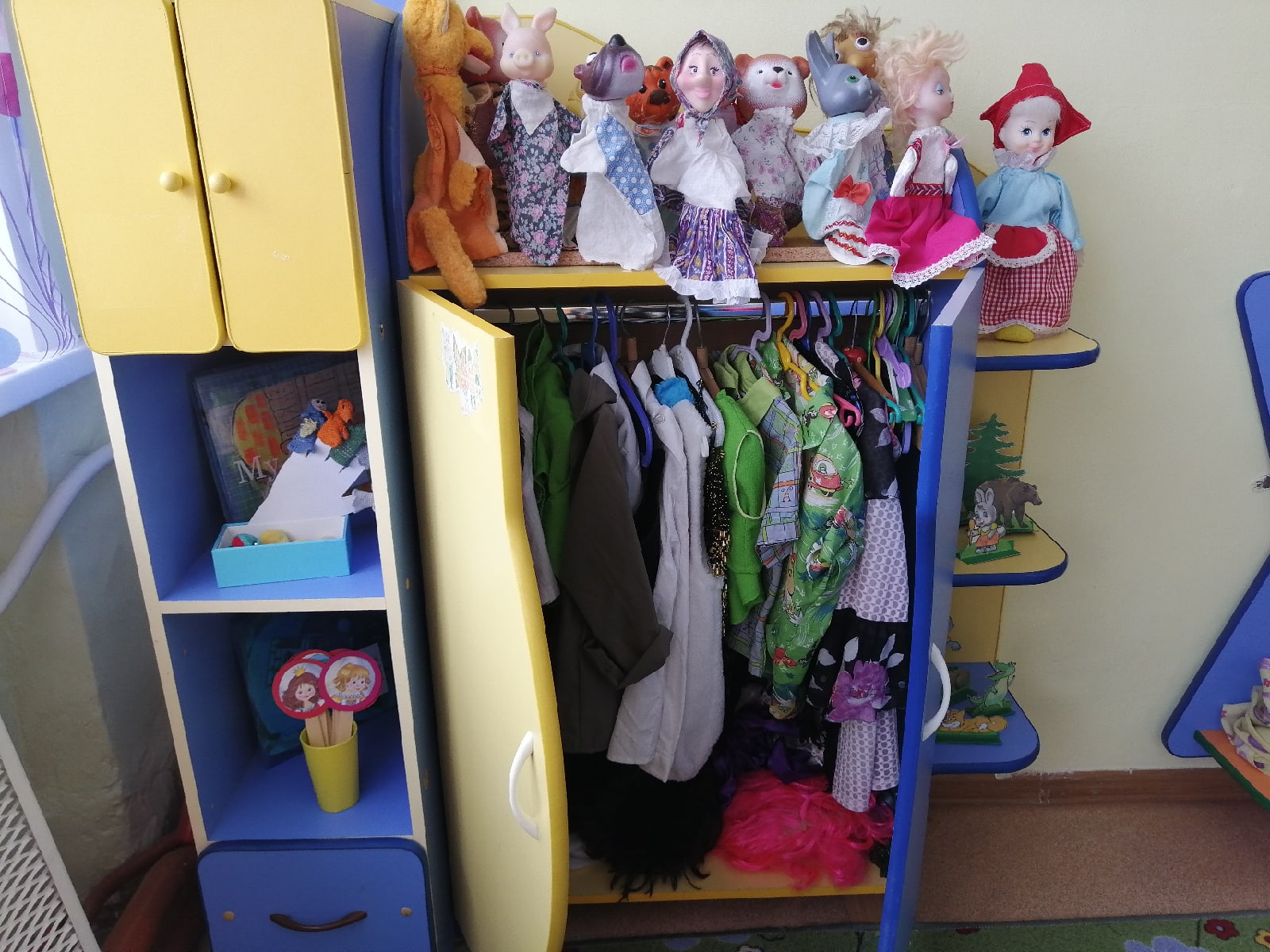 Наполнение:- костюмы для детей, парики,- театр «Би-ба-бо»,- настольный картонный театр,- теневой театр,- театр на палочках,- театр-ходилки,Сюжетно-ролевая игра «Супермаркет»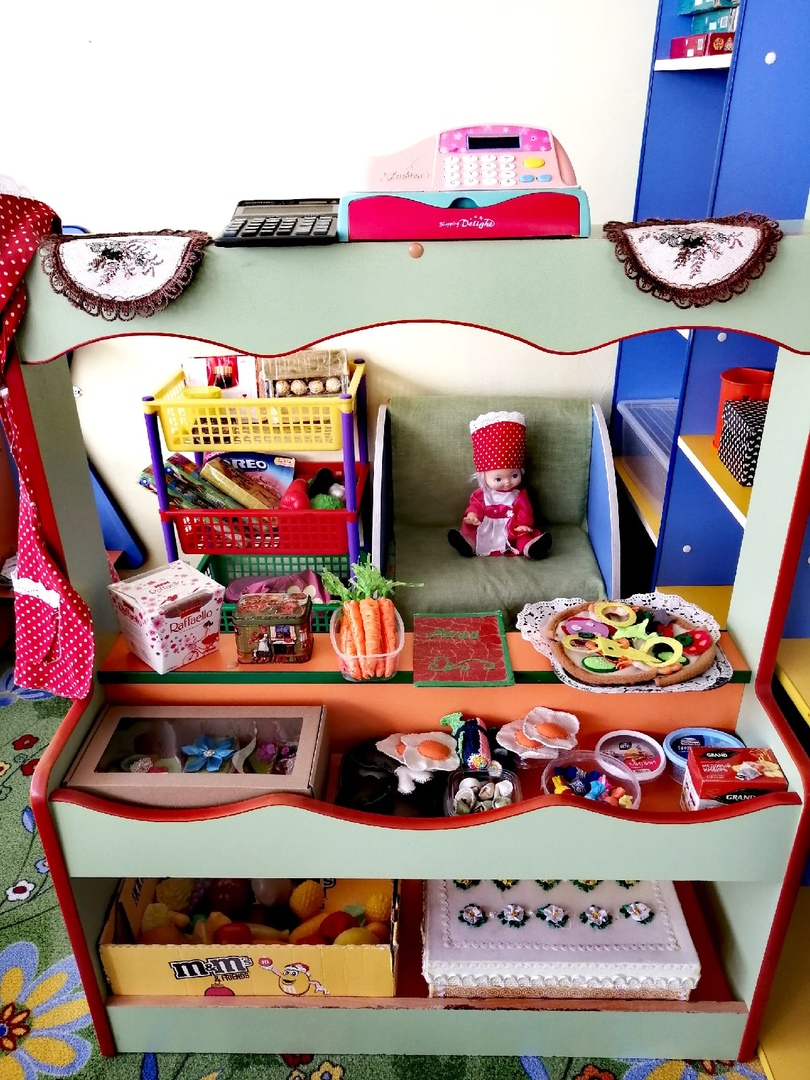 Наполнение:- фартуки и головные уборы для продацов,- фартуки и колпаки для поваров, фартуки и чепцы для официантов.- касса,- денежные банкноты,- продукты: пластиковые овощи, фрукты, набивные яйца, курица, морковь, пельмени, суши и другие.- игра-конструктор «пицца»,- пластиковая посуда,- коробки конфет и конфетки поштучно,- различные товары в упаковках,- меню с продуктами, ажурные салфетки для сервировки стола.